Budgeting and Saving What does it mean to budget?  Make _____________ money than you _____________.What are you saving for? 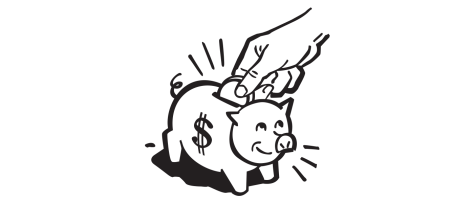      Items I want:				Items I need: Make a plan! What unnecessary expenses can you cut from your everyday life? 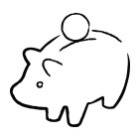     Saving early pays off								     POTENTIAL SAVINGS BY AGE 60Why is it important to start saving early? ___________________________________________________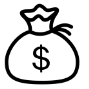 ________________________________________________________________________________ ExpenseEstimated SavingsBuy coffee at 7-11 instead of StarbucksUp to $3 per day/$15 per work week